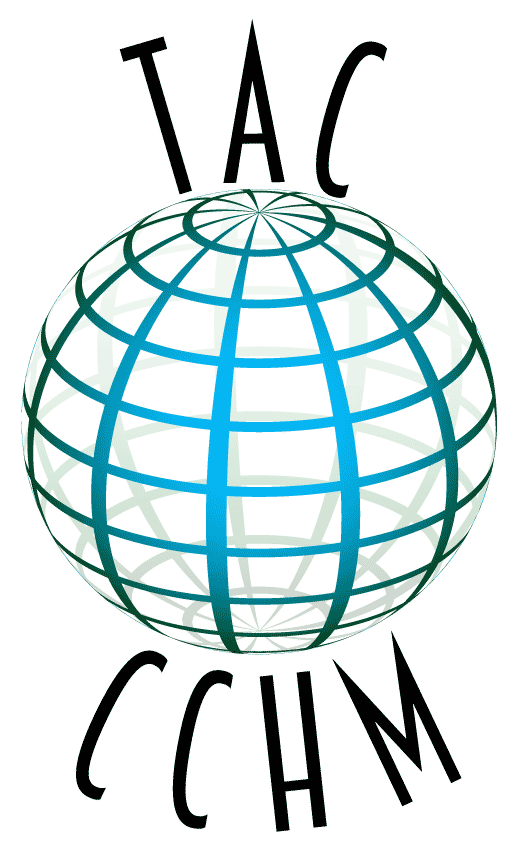 The Archaeology ChannelConference on Cultural Heritage Media Hilton Eugene and Conference Center3-6 May 2018REGISTRATION FORMABOUT THE CONFERENCE The Archaeology Channel Conference on Cultural Heritage Media, organized by Archaeological Legacy Institute, invites interested parties to gather for the discussion of audiovisual media for the study, preservation and promotion of cultural heritage.  We wish to focus on topics of interest to cultural heritage professionals, media professionals and all those interested in applications of cultural heritage media.Our goal is to create an unparalleled worldwide networking opportunity for cultural heritage filmmakers and others interested in the making and uses of cultural heritage media, including archaeologists, indigenous groups, musicians, artists, tourism operators, journalists, educators, historic preservation organizations, and others.TAC Conference activities will include symposia and presentations.  TAC Conference is held as part of the fifteenth annual edition of The Archaeology Channel International Film Festival, a juried competition in the cultural heritage film genre and a celebration of cultural heritage media.All registered participants will receive complimentary Conference parking as well as tickets to TAC Festival film screenings that will take place May 3-6, 2018.  The fee is required upon submittal of your registration.Early Registration Deadline: March 31, 2018 ($100)Late Registration begins April 1, 2018 ($130)Conference dates: May 3-5, 2018REGISTRATION INFORMATIONName (printed): ______________________________________________________________________Affiliation(s):_______________________________________________________________________Address:___________________________________________________________________________City:                                                            	____________________________________________ State/Province:______________________________________________________________________Zip/Country Code:                                            	Country: ________________________________Phone #1:________________________________ Phone #2:_________________________________Email:______________________________________________Website:____________________________________________________________________________Date: ______________________I am registering for the following:Early Conference Registration ($100 through March 31, 2017)	 or				______Late Conference Registration ($130, beginning April 1, 2017)					______Festival Banquet ($60; choose one)								______Herb-seared top sirloin with Rogue Creamery blue cheese risottoSeared Northwest salmon with apple cider glaze and roasted sweet potatoesBraised chicken roulade with pancetta, spinach and morel creamVegetarian and gluten-free available upon special requestAdditional contribution to help support TAC Conference					______		Total amount paid by method below:								______PAYMENT METHODChecks, credit cards and PayPal accepted.  I am paying in the following way (check one):By check.  Please mail your check payable to ALI in US dollars to the address belowBy PayPal.  The ALI PayPal account email address is info@archaeologychannel.org.By credit card.  Credit card information (just below) can be faxed, mailed or called in (to 541-345-5538).  Please do not email your credit card information.Credit card information: (circle one)   VISA     MasterCard     American ExpressCard number: ______________________________________    Expiration date: _________CVV or CSC number: ________	Signature: ______________________________________	SEND COMPLETED REGISTRATION FORMS TO TAC Conference on Cultural Heritage MediaArchaeological Legacy InstituteUSAOR TO conference@archaeologychannel.orgQuestions?  Send them by email or call 541-345-5538.